.Intro : 16 Counts**1 Tag, No Restart** Tag 4c On Wall 11SECTION 1: BACK KICK BALL CHANGE- ROCKING CHAIR- STEP LOCK STEPSECTION 2: ROCK FWD- RECOVER- BACK- SWEEP- BACK- SWEEP-SAILOR STEPSECTION 3:CROSS- HOLD- SIDE CHASSE- ROCK BACK- RECOVER- KICK BALL CROSSSECTION 4: WINDMILL TURN- PIVOT 1/2 TURN L X2** Tag - 4C on wall 11Tag : REVERSE ROCKING CHAIRWhy Dont We Fallin'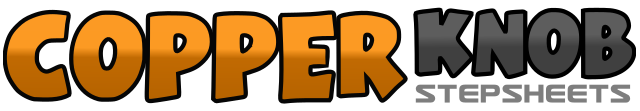 .......Count:32Wall:4Level:Low Improver.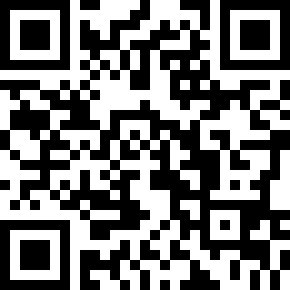 Choreographer:Heru Tian (INA) - October 2020Heru Tian (INA) - October 2020Heru Tian (INA) - October 2020Heru Tian (INA) - October 2020Heru Tian (INA) - October 2020.Music:Fallin' - Why don't WeFallin' - Why don't WeFallin' - Why don't WeFallin' - Why don't WeFallin' - Why don't We........1&2kick to back (rf), ball (rf), change (lf)3-6rock fwd (rf), recover (lf), rock back (rf), recover (lf)7&8step fwd (rf), lock (lf), fwd (rf)1-2rock fwd (lf), recover (rf)3-6step back (lf), sweep (rf), step back (rf), sweep (lf)7&8back (lf), together (rf), side (lf)1-2cross (rf), hold3&4side (lf), together (rf), side (lf)5-6rock back (rf), recover (lf)7&8kick to R diagonal (rf), ball (rf), cross (lf)1-2side point (rf), ¼ turn R fwd (rf)3-4¼ turn R side point (lf), ¼ turn L fwd (lf)5-8step fwd (rf), ½ turn L recover (lf), step fwd (rf), ½ turn L recover (lf)1-4rock back (rf), recover (lf), rock fwd (rf), recover (lf)